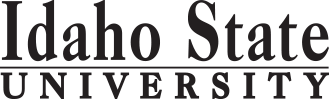 Respiratory Therapy - ASCredit HoursMin. Grade*Attribute**When OfferedPre & Co-requisitesSemester One Prerequisite CoursesSemester One Prerequisite CoursesSemester One Prerequisite CoursesSemester One Prerequisite CoursesSemester One Prerequisite CoursesSemester One Prerequisite CoursesGE Objective 1: ENGL 1101 English Composition3CGEGE Objective 5:  BIOL 1101/L Biology I And Lab4GEMATH 1108HE/HCA 2210 or HO 0106 Medical Terminology2CGE Objective 5: CHEM 1101:  General Chemistry3CGEMATH 1108                                                                                            Total12Semester TwoSemester TwoSemester TwoSemester TwoSemester TwoSemester TwoGE Objective 2:  COMM 1101 Principles of Speech3CGEBIOL 3301/L or BIOL 3302/L  Anatomy and Physiology and Lab4CGE Objective 33GEGE Objective 6:  SOC 1101/1102 or PSYC 11013CGE                                                                                                                 Total13Semester Three (Summer)Semester Three (Summer)Semester Three (Summer)Semester Three (Summer)Semester Three (Summer)Semester Three (Summer)BIOL 2221/L Microbiology and Lab4CGE Objective 43GE                                                                                                                Total   7Semester FourSemester FourSemester FourSemester FourSemester FourSemester FourRESP 2200 Introduction to Respiratory Care3CRESP 2200L Introduction to Respiratory Care Lab1CRESP 2211 Pharmacotherapy for the RT2CBIOL 3301/L or BIOL 3302/L Anatomy and Physiology and Lab4CObjective 7 or 83GE                                                                                                                Total13Semester Five                                                                     Semester Five                                                                     Semester Five                                                                     Semester Five                                                                     Semester Five                                                                     Semester Five                                                                     RESP 2214 Introduction to Pulmonary Disease4CRESP 3301 Mechanical Ventilators3CRESP 3301L Mechanical Ventilators Lab1CRESP 3320 Clinical Practice of Therapeutic Procedures5C                                                                                                                Total  13Semester SixSemester SixSemester SixSemester SixSemester SixSemester SixRESP 2231 Patient Assessment I2CRESP 3325 Clinical Practice of Therapeutic Procedures II3CGE Objective 93GE                                                                                                                Total8Semester SevenSemester SevenSemester SevenSemester SevenSemester SevenSemester SevenGE Objective 1: ENGL 11023C-GERESP 2232 Patient Assessment II2CRESP 2280 Case Management I2CRESP 3330 Clinical Practice of Therapeutic Procedures III5C                                                                                                                Total12Semester EightSemester EightSemester EightSemester EightSemester EightSemester EightRESP 3310 Case Management II2CRESP 3335 Clinical Practice of Therapeutic Procedures IV5CGE Objective 63GEGE Objective 43GE                                                                                                                Total   13*Key for Attribute:  U=Upper division GE=General Education Objective **Key for When Offered: F=Fall S=Spring Su=Summer D=contact department (more…)*Key for Attribute:  U=Upper division GE=General Education Objective **Key for When Offered: F=Fall S=Spring Su=Summer D=contact department (more…)*Key for Attribute:  U=Upper division GE=General Education Objective **Key for When Offered: F=Fall S=Spring Su=Summer D=contact department (more…)*Key for Attribute:  U=Upper division GE=General Education Objective **Key for When Offered: F=Fall S=Spring Su=Summer D=contact department (more…)*Key for Attribute:  U=Upper division GE=General Education Objective **Key for When Offered: F=Fall S=Spring Su=Summer D=contact department (more…)*Key for Attribute:  U=Upper division GE=General Education Objective **Key for When Offered: F=Fall S=Spring Su=Summer D=contact department (more…)2017-2018 Major RequirementsCR2017-2018 GENERAL EDUCATION OBJECTIVESSatisfy Objectives 1,2,3,4,5,6 (7 or 8) and 92017-2018 GENERAL EDUCATION OBJECTIVESSatisfy Objectives 1,2,3,4,5,6 (7 or 8) and 936  cr. min36  cr. minMAJOR REQUIREMENTS1. Written English  (6 cr. min)                           ENGL 11011. Written English  (6 cr. min)                           ENGL 110133HE/HCA 2210 or HO 0106 Medical Terminology2                                                                               ENGL 1102                                                                               ENGL 110233BIOL 3301/L or BIOL 3302/L  Anatomy and Physiology and Lab42. Spoken English   (3 cr. min)                          COMM 11012. Spoken English   (3 cr. min)                          COMM 110133BIOL 2221/L Microbiology and Lab43. Mathematics      (3 cr. min)                          3. Mathematics      (3 cr. min)                          33RESP 2200 Introduction to Respiratory Care34. Humanities, Fine Arts, Foreign Lang. (2 courses; 2 categories; 6 cr. min)4. Humanities, Fine Arts, Foreign Lang. (2 courses; 2 categories; 6 cr. min)4. Humanities, Fine Arts, Foreign Lang. (2 courses; 2 categories; 6 cr. min)4. Humanities, Fine Arts, Foreign Lang. (2 courses; 2 categories; 6 cr. min)RESP 2200L Introduction to Respiratory Care Lab1RESP 2211 Pharmacotherapy for the RT2BIOL 3301/L or BIOL 3302/L Anatomy and Physiology and Lab45. Natural Sciences  (2 lectures, 1 lab; 2 different course prefixes; 7 cr. min)5. Natural Sciences  (2 lectures, 1 lab; 2 different course prefixes; 7 cr. min)5. Natural Sciences  (2 lectures, 1 lab; 2 different course prefixes; 7 cr. min)5. Natural Sciences  (2 lectures, 1 lab; 2 different course prefixes; 7 cr. min)RESP 2214 Introduction to Pulmonary Disease4BIOL 1101/LBIOL 1101/L44RESP 3301 Mechanical Ventilators3CHEM 1101CHEM 110133RESP 3301L Mechanical Ventilators Lab1RESP 3320 Clinical Practice of Therapeutic Procedures56. Behavioral and Social Science ( 2 courses; 2 different prefixes; 6 cr. min)6. Behavioral and Social Science ( 2 courses; 2 different prefixes; 6 cr. min)6. Behavioral and Social Science ( 2 courses; 2 different prefixes; 6 cr. min)6. Behavioral and Social Science ( 2 courses; 2 different prefixes; 6 cr. min)RESP 2231 Patient Assessment I2SOC 1101/1102 or PSYC 1101SOC 1101/1102 or PSYC 110133RESP 3325 Clinical Practice of Therapeutic Procedures II3RESP 2232 Patient Assessment II2One Course from EITHER Objective 7 OR  8                (3 cr. min)One Course from EITHER Objective 7 OR  8                (3 cr. min)One Course from EITHER Objective 7 OR  8                (3 cr. min)One Course from EITHER Objective 7 OR  8                (3 cr. min)RESP 2280 Case Management I27. Critical Thinking7. Critical ThinkingRESP 3330 Clinical Practice of Therapeutic Procedures III58. Information Literacy   8. Information Literacy   RESP 3310 Case Management II29. Cultural Diversity     (1 course;  3 cr. min)9. Cultural Diversity     (1 course;  3 cr. min)9. Cultural Diversity     (1 course;  3 cr. min)9. Cultural Diversity     (1 course;  3 cr. min)RESP 3335 Clinical Practice of Therapeutic Procedures IV5General Education Electives to reach 36 cr. min.  (if necessary)General Education Electives to reach 36 cr. min.  (if necessary)General Education Electives to reach 36 cr. min.  (if necessary)General Education Electives to reach 36 cr. min.  (if necessary)TOTAL54                                                                                         Total GE                                                                                          Total GE 3737GE Objectives Courses:(University Catalog 2017-2018)GE Objectives Courses:(University Catalog 2017-2018)GE Objectives Courses:(University Catalog 2017-2018)GE Objectives Courses:(University Catalog 2017-2018)GE Objectives Courses:(University Catalog 2017-2018)GE Objectives Courses:(University Catalog 2017-2018)GE Objectives Courses:(University Catalog 2017-2018)GE Objectives Courses:(University Catalog 2017-2018)MAP Credit SummaryMAP Credit SummaryMAP Credit SummaryCRMajor Major Major 54General Education General Education General Education 37                                                                                     TOTAL                                                                                     TOTAL                                                                                     TOTAL91Advising NotesAdvising NotesGraduation Requirement Minimum Credit ChecklistYESYESNOMin. of 36 cr. General Education ObjectivesMin. of 60 cr. 